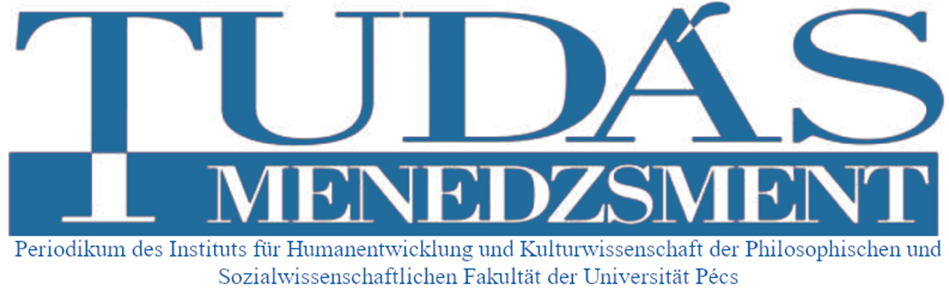 Erster Autor, Zweiter Autor, Dritter AutorTitel des ArtikelsAbstractInhalt des Abstracts: 1. Darstellung des Rahmens der Forschung, 2. Zweck der Forschung und Hypothesen, 3. Methode der Forschung, 4. Übersicht der Ergebnisse, Folgerungen, 5. Theoretischer und praktischer Nutzen der Forschung. Umfang: mindestens 1200 Charakter; höchstens 1500 Charakter. (ohne Zwischenräume)Schlüsselbegriffe: 3 Schlüsselbegriffe; getrennt durch SemikolaFirst Author, Second Author, Third Author TitleAbstractAbstract, content: 1. Framework of the research, 2. Purpose of research, hypotheses, 3. Research methods 4. Summary of research results, conclusions, 5. The theoretical and practical significance of the research.Extent: minimum 1200 characters; maximum 1500 characters. (without spaces)Keywords: 3 keywords; separated by semicolonsAllgemeine RichtlinienWir bitten unsere Autoren, ihre Artikel in mindestens 25.000 bis maximal 40.000 Schriftzeichen (ohne Leerschritte) zu verfassen.Der Artikel soll folgender Reihenfolge folgen: Verfasser, Titel, Abstract, Schlüsselbegriffe, abstract, keywords, Einführung, Gliederungskapitel (mit Schaubildern, Tabellen, Kapitelüberschriften gestaltet im angegebenen Stil), Zusammenfassung, Danksagung (optional), Literaturverzeichnis, Anhang, kurze deutsch- und englischsprachige Vorstellung des/der Verfasser/s.Verwenden Sie keine Silbentrennung.  Der Gebrauch von Worttrennung soll vermieden werden. Abgesehen von den Angaben dieser Schablone soll keine Formatierung verwendet werden (Fettschrift, kursiv, usw.)Innerhalb eines Artikels kann eine Gliederung von maximal drei Ebenen verwendet werden. Für den Stammtext wird die Verwendung des normalen Blocksatz-Stils erbeten!Ein neuer Absatz soll ohne Seiteneinzug und ohne Leerzeile erfolgen. Im Text soll es keine Seiteneinzüge geben! Fügen Sie vor oder nach den Absätzen keinen zusätzlichen Leerschritte hinzu. Merken Sie Überschriften nicht mit Zahlen oder Buchstabeneinfacher ZeilenabstandSchriftart: 12- Punkt CambriaZitierregelnZitationen im Text: ausschließlich in Klammern, keine Fußnoten! Zitationsrichtlinien: APABezugnahme auf Literaturquellen im Text: Im Falle eines Verfassers: (Familienname des Verfassers, Publikationsjahr)Im Falle mehrerer Verfasser: (Verfasser1 Familienname & Verfasser2 Familienname, Publikationsjahr)Im Falle eines wörtlichen Zitats: (Familienname des/der Verfasser, Publikationsjahr, p. <Seitennummer>)Jedes zitierte Werk muss im Literaturverzeichnis erscheinen und jedes Werk im Literaturverzeichnis muss im Text (oder in einer Tabelle, Abbildung, Fußnote oder im Anhang) zitiert werden.FußnotenSo weit wie möglich sind Fußnoten zu vermeiden. Sollte ihren Gebrauch unvermeidbar werden, weisen Sie auf eine Fußnote im Text mit einem oberen Index1. hin. Die Fußnote selbst ist im unteren Bereich derselbe Seite zu platzieren. Quellenangaben erfolgen ausschließlich entsprechend der APA-Richtlinien!Tabellen/ SchaubilderEs wird erbeten, alle Tabellen / Schaubilder mittig, mit Überschrift und Reihenfolgennummer (arabische Zahlen) und ausnahmslos mit Quellenangabe zu versehen. Die Überschrift und die Reihenfolgennummer sollen oberhalb erscheinen (mittig, Cambria 12 Pt). Die Quelle soll unterhalb angegeben werden. (mittig, kursiv, Cambria 12 Pt). Diagramme sollen von hochwertiger Druckqualität sein. (mindestens 70 dpi)Schaubild Nr. 1: Titel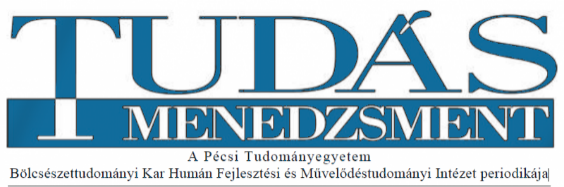 Quelle:LiteraturverzeichnisZitierte Quellen müssen im Literaturverzeichnis aufgelistet werden. Verfasser haben sich zu vergewissern, dass sämtliche im Text zitierten Quellen im Literaturverzeichnis auffindbar sind und umgekehrt. Das Literaturverzeichnis ist nach den APA-Richtlinien zu gestalten. Beispiele:AnhangEventuelle Anhänge sind hinter der Literaturliste zu platzieren. Es wird gebeten die Anhänge mit einer Überschrift und Reihenfolgennummer zu versehen, und die Quelle in jedem Fall anzugeben.Beispiel Anhang Nr. 1.: Überschrift (linksbündig, Cambria 12 Pt)Quelle: (linksbündig, kursiv, Cambria 12 Pt)Anhang (mittig oder rechtsbündig, Fettdruck, Schriftgrad 12 pt, Cambria)Kurze Vorstellung der AutorenKurze berufliche Vorstellung des/der Autors/en in deutscher und englischer Sprache: (linksbündig, Cambria 12 Pt)Mitzuteilende Information der Autoren in Deutsch und Englisch: Name, wissenschaftlicher Grad, Dienststelle/Titel, Institution, kursorische Benennung des/der Forschungsgebiets/e, E-Mail-Adresse.zitiertes WerkLiteraturverzeichnisMonografieIm Falle eines Verfassers:Sapolsky, R. M. (2017). Behave: The biology of humans at our best and worst. Penguin Books. Jackson, L. M. (2019). The psychology of prejudice: From attitudes to social action (2nd ed.). American Psychological Association. https://doi.org/10.1037/0000168-000Im Falle mehrerer Verfasser:Svendsen, S., & Løber, L. (2020). The big picture/Academic writing: The one-hour guide (3rd digital ed.). Hans Reitzel Forlag. https://thebigpicture-academicwriting.digi.hansreitzel.dk/Editiertes WerkTorino, G. C., Rivera, D. P., Capodilupo, C. M., Nadal, K. L., & Sue, D. W. (Eds.). (2019). Microaggression theory: Influence and implications. John Wiley & Sons. https://doi.org/10.1002/9781119466642Studie/ Kapitel in einem editierten WerkAron, L., Botella, M., & Lubart, T. (2019). Culinary arts: Talent and their development. In R. F. Subotnik, P. Olszewski-Kubilius, & F. C. Worrell (Eds.), The psychology of high performance: Developing human potential into domain-specific talent (pp. 345–359). American Psychological Association. https://doi.org/10.1037/0000120-016ZeitschriftenartikelGrady, J. S., Her, M., Moreno, G., Perez, C., & Yelinek, J. (2019). Emotions in storybooks: A comparison of storybooks that represent ethnic and racial groups in the United States. Psychology of Popular Media Culture, 8(3), 207–217. https://doi.org/10.1037/ppm0000185ZeitungsartikelCarey, B. (2019, March 22). Can we get better at forgetting? The New York Times. https://www.nytimes.com/2019/03/22/health/memory-forgetting-psychology.htmlWebseiteToner, K. (2020, September 24). When Covid-19 hit, he turned his newspaper route into a lifeline for senior citizens. CNN. https://www.cnn.com/2020/06/04/us/coronavirus-newspaper-deliveryman-groceries-senior-citizens-cnnheroes-trnd/index.htmlPodcastMeraji, S. M., & Demby, G. (Hosts). (2016–bis zum Tag). Code switch [Audio podcast]. National Public Radio. https://www.npr.org/podcasts/510312/codeswitch Kunstwerkvan Gogh, V. (1889). The starry night [Gemälde]. The Museum of Modern Art, New York, NY, United States. https://www.moma.org/learn/moma_learning/vincent-van-gogh-the-starry-night-1889/Weitere Beispiele APA Style Reference Examples: https://apastyle.apa.org/style-grammar-guidelines/references/examples#textual-works Weitere Beispiele APA Style Reference Examples: https://apastyle.apa.org/style-grammar-guidelines/references/examples#textual-works 